Sinh hoạt dưới cờCHỦ ĐỀ 7: YÊU THƯƠNG GIA ĐÌNH, QUÝ TRỌNG PHỤ NỮ TIẾT 7: THAM GIA HOẠT ĐỘNG “ GIAO LƯU NHỮNG NGƯỜI PHỤ NỮ TIÊU BIỂU Ở ĐỊA PHƯƠNG”I. MỤC TIÊU: 	1. Về kiến thức:-Tích cực tham gia các hoạt động giao lưu theo chủ đề. 2. Về năng lực:-Năng lực tự quản, tổ chức, thiết kế các hoạt động: tham gia vào các hoạt động theo chủ đề trong tuần.	3. Về phẩm chất:	- Chăm chỉ, trách nhiệm: Hình thành trách nhiệm trong công việc và sự tuân thủ của các quy định.II. CHUẨN BỊ:          - (TPTĐ):Mời nhân vật cần giao lưu ; nội dung giao lưu; …III. TIẾN TRÌNH HOẠT ĐỘNG:1. Nghi lễ:- Ổn định tổ chức: Liên đội trưởng- Nghi lễ chào cờ. Đội nghi lễ nhà trường thực hiện2.Nhận xét công tác tuần qua:- LĐT sơ kết tuần qua, tổng kết điểm và đưa ra kế hoạch tuần sau-Tổng phụ trách hướng dẫn LĐT điều hành.-Tổng phụ trách nhận xét tình hình chung của toàn trường các mặt: phong trào, vệ sinh, nề nếp, học tập,…-Đại diện Ban giám hiệu nhận xét3.Sinh hoạt theo chủ đề :Tham gia hoạt động giao lưu với những phụ nữ tiêu biểu của địa phương.  	Mục tiêu: Giúp học sinh biết tham gia hoạt động giao lưu và nhận xét về thời gian biểu của bạn. 	Cách tiến hành:- Cô TPTĐ tổ chức cho học sinh tham gia giao lưu cùng cô (người phụ nữ tiêu biểu của địa phương)VD: Người phụ nữ đảm đang; người mẹ có công với cách mạng; người có bằng khen; người được công nhận phụ nữ hai giỏi, …có thể là cô lao công, cô giáo ở trường, …-GV chốt: Hôm nay các em được nghe các cô chia sẻ về những việc làm hằng ngày của cô. Các em hãy nghĩ đến những người phụ nữ trong gia đình mình hằng ngày phải làm biết bao nhiêu là việc. Vì vậy các em hãy cố gắng chăm ngoan để ba mẹ, ông bà vui nhé.4.Nhận xét-giao việc:-TPTĐ giao nhiệm vụ cho các lớp chuẩn bị tiết mục văn nghệ cho tuần sau liên quan đến chủ đề: “Biểu diễn văn nghệ về chủ đề gia đình Sinh hoạt theo chủ đềCHỦ ĐỀ 7: YÊU THƯƠNG GIA ĐÌNH, QUÝ TRỌNG PHỤ NỮ TIẾT 8: CHIA SẺ THỜI GIAN BIỂU HOẠT ĐỘNG CHUNG CỦA GIA ĐÌNHI. MỤC TIÊU: Sau chủ đề, học sinh: 	1. Về kiến thức, kĩ năng:-Học sinh biết chia sẻ về thời gian hoạt động chung của gia đình.-Trao đổi với bạn về một số hoạt động chung của gia đình.2.Năng lực:-Xây dựng được một kế hoạch hoạt động chung của gia đình theo mẫu.- Lập được thời gian biểu của các thành viên trong gia đình. 	3. Về phẩm chất:	- Nhân ái, chăm chỉ, trách nhiệm: Yêu quý những người thân trong gia đình..II. CHUẨN BỊ:-Bài giảng điện tử trang 67, 68-Bảng mẫu: Bảng kế hoạch hoạt động chung của gia đình.   III. TIẾN TRÌNH HOẠT ĐỘNG: Sinh hoạt lớpCHỦ ĐỀ 7: YÊU THƯƠNG GIA ĐÌNH, QUÝ TRỌNG PHỤ NỮ TIẾT 9: VẼ TRANH VỀ GIA ĐÌNH I. MỤC TIÊU:	1. Về kiến thức, kĩ năng:-Giúp học sinh biết tổ chức buổi sơ kết lớp.-Ghi nhớ được các hoạt động tuần.	2. Về năng lực:	- Năng lực giao tiếp, hợp tác với bạn khi tham gia hoạt động.            -Năng lực thiết kế và tổ chức hoạt động: Vẽ tranh về gia đình	3. Về phẩm chất:	-Nhân ái, chăm chỉ, trách nhiệm: Hình thành và phát triển phẩm chất nhân ái, vui vẻ, thân thiện với bạn bè. Hợp tác chia sẻ với bạn khi tham gia công việc chung của lớp. II. CHUẨN BỊ:           -Vật dụng để vẽ tranh.III. TIẾN TRÌNH HOẠT ĐỘNG:Hoạt động của giáo viênHoạt động của học sinh1.Nhận diện – Khám phá:Hoạt động 1: Khởi độngMục tiêu: Giúp học sinh có tâm thế vui tươi, thoải mái bước vào bài học mới. Cách tiến hành:GV cho học sinh tham gia múa hát tập thể. -Học sinh hát múa.Hoạt động 2:Chia sẻ cảm xúc của emMục tiêu: Giúp học ôn lại kiến thức bài cũ, kết nối kiến thức mới.Cách tiến hành:-GV gọi một vài em chia sẻ cảm xúc của em khi tham gia các hoạt động chung với gia đình.-GV khen ngợi, dẫn dắt vào bài.-Học sinh chia sẻ trước lớp một số hoạt động chung của gia đình như: cùng xem ti vi, cùng ăn tối, cùng vẽ tranh, …-Học sinh lắng nghe, bổ sung.2. Tìm hiểu – Mở rộng:Hoạt động 5 (trang 67): Chia sẻ thời gian biểu hoạt động chung của gia đình. Mục tiêu: Giúp học sinh chia sẻ thời gian biểu của gia đình em với bạn bè. Cách tiến hành:-GV tổ chức cho học sinh chia sẻ thời gian biểu hoạt động  chung của gia đình em với bạn trong nhóm. -Gọi đại  diện các nhóm chia sẻ trước lớp.-GV nhận xét-tuyên dương, GD: Các em nên thường xuyên tham gia các hoạt động chung của gia đình như: cùng học với anh chị em, cùng trao đổi về bộ phim hay, cùng ăn cơm, cùng chơi đánh cờ, cùng đi du lịch,cùng chia sẻ…, ... các em sẽ giúp cho mọi thành viên trong gia đình ngày các gắn kết, yêu thương nhau hơn.-Chia sẻ về thời gian biểu hoạt động chung của gia đình em.- Trò chơi: Em làm phóng viên: Bạn phóng viên sẻ phỏng vấn với lớp về thời gian hoạt động chung của gia đình của mỗi bạn. -Học sinh nhận xét thời gian biểu của bạn.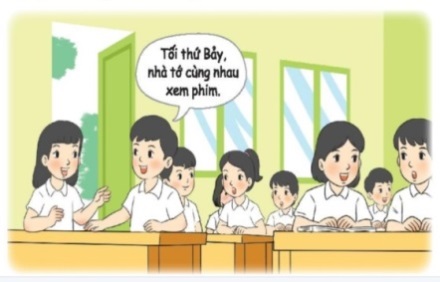 -Chia sẻ trước lớp về thời gian biểu của gia đình bạn.3.Thực hành, vận dụng:Hoạt động 6 (trang 68): Xây dựng kế hoạch thực hiện một hoạt động chung của gia đình. Mục tiêu: Giúp học sinh biết xây dựng kế hoạch thực hiện một hoạt động chung của  gia đình.Cách tiến hành:-GV tổ chức cho học sinh thực hành xây dựng kế hoạch hoạt động  chung của gia đình theo mẫu.Gợi ý:-Vào cuối tuần, các gia đình con thường đi đâu?- Vậy chúng ta sẽ Xây dựng kế hoạch đi về quê thăm ngoại theo mẫu sau nhé:-Gọi đại  diện các nhóm chia sẻ trước lớp.-GV nhận xét-tuyên dương, GD: Các em hãy tự lên kế hoạch vào những ngày cuối tuần để cả gia đình cùng tham gia một động chung nhé. Khi tham gia một hoạt động chung cùng gia đình các em sẽ cảm thấy rất vui, hạnh phúc,…-Học sinh thực hành xây dựng kế hoạch hoạt động  chung của gia đình theo mẫu: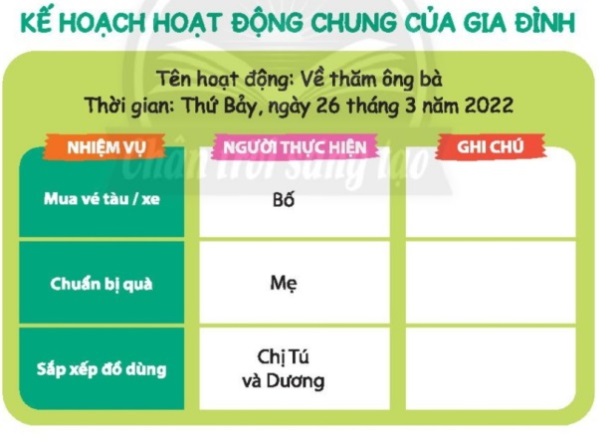 - Vào cuối tuần, các gia đình con thường đi về quê thăm ông bà (Đi siêu thị, …)-Chia sẻ trước lớp về kế hoạch của gia đình em.4.Đánh giá phát triển:Mục tiêu: Giúp học sinh biết nhận xét, đánh giá bản thân và bạn bè trong việc thực hành và chia sẻ các hoạt động chung của gia đình.Cách tiến hành:-GV gọi học sinh nhận xét bản thân, đánh giá bạn khi tham gia các hoạt động chung của gia đình.-Học sinh tiến hành đánh giá.-Học sinh khác lắng nghe, nhận xét, bổ sung.Hoạt động của giáo viênHoạt động của học sinh1. Báo cáo công tác sơ kết tuần: Hoạt động 1: Sơ kết tuần 26Mục tiêu: HS nhận xét được các hoạt động trong tuần, biết được các ưu điểm và tồn tại, hướng khắc phụcCách tiến hành:- GV mời lớp trưởng, lớp phó sơ kết tuần 26.- Ban cán sự lớp nhận xét ưu điểm, tồn tại trong tuần và đưa ra hướng khắc phụcHoạt động 2: Chia sẻMục tiêu: HS nhớ và chia sẻ những hoạt động trong tuần quaCách tiến hành:- Lớp trưởng mời các thành viên trong lớp chia sẻ lại một số nội dung, bài học trong tuần.+ Bạn đã học được gì qua các hoạt động đó?+ Hoạt động nào trong tuần bạn thấy ấn tượng nhất?+ Nhớ lại cảm xúc lúc đó của bạn thế nào?- HS nối tiếp chia sẻ các hoạt động diễn ra trong tuần.- HS chia sẻ ý kiến cá nhân2.Sinh hoạt theo chủ đề Hoạt động 1: Vẽ tranh về gia đình em. Mục tiêu: Giúp học sinh tự hoàn thành bức tranh định vẽ về gia đình.Cách tiến hành:-GV tổ chức cho học sinh tham vẽ một bức tranh về gia đình em.-Quan sát-giúp đỡ.-Học sinh kiểm tra dụng cụ trước khi vẽ. -Học sinh thực hành vẽ một bức tranh về gia đình em.Hoạt động 2: Chia sẻ bức tranh em vẽ Mục tiêu: Tổ chức chia sẻ trước lớp về bức tranh em vừa vẽ.Cách tiến hành:- GV tổ chức cho HS chia sẻ bức tranh mình vẽ trước lớp.- Nhận xét, khen ngợi HS vẽ khéo, trình bày rõ ràng, tô màu đều tay, phối màu đẹp.- Tổ chức cho HS liên hoan, ăn bánh kẹo, hoa quả đã chuẩn bị sẵn.-Học sinh chia sẻ bức tranh  em vẽ về gia đình mình.  -Học sinh trình bày trước lớp bức tranh mình vừa vẽ: Tranh vẽ mẹ đang ru em bé ngủ; đây là mẹ của em, mẹ bế em khi em còn nhỏ; … -Học sinh nhận xét, bổ sung:3.Thảo luận kế hoạch tuần tới:  Hoạt động: Phương hướng kế hoạch tuần 27Mục tiêu: HS nắm phương hướng, thông báo mới cho HĐ tuần sau.Cách tiến hành: - GV thông qua phương hướng, kế hoạch tuần tới: Thi đua học tốt, tích cực tham gia hoạt động của trường.- HS thảo luận nhóm 4 nêu các biện pháp để thi đua học tốt, tích cực tham gia các hoạt động chung của trường, của lớp.-Chuẩn bị nội dung sinh hoạt chủ đề tuần sau: Chia sẻ về việc em đã làm thể hiện tình cảm dành cho người thân trong gia đình.- GV nhận xét, yêu cầu HS thực hiện tốtcác kế hoạch đề ra.-Nhận xét giờ học, khen ngợi HS tích cực.- HS nghe- HS thảo luận nhóm 4- HS chia sẻ trước lớp: Tích cực học tập, ôn và đọc trước bài mới, chuẩn bị đầy đủ đồ dùng, sách vở. - HS lắng nghe và thực hiện.